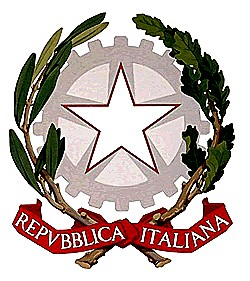 ATTESTATO  di PARTECIPAZIONESi attesta che lo studente…………………………………………………………………………..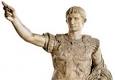 dell’Istituto…………………………………………..Ha partecipato al CERTAMEN di Latino  Maiusche si è svolto presso ilConvitto di Lovere dal 9 al 12 Aprile 2014.							Per il Presidente della Commissione								 Prof. Fabio Molinari